                                  ВАСКРСЕЊЕ ХРИСТОВО                            (ЛИТУРГИЈА-ПРЕОБРАЖАЈ СВЕТА)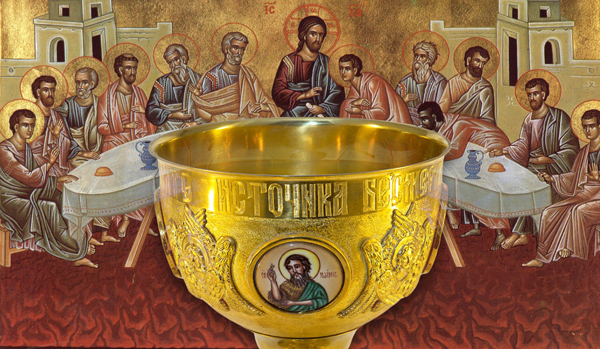 -Децо,помаже Бог!-На почетку ћу вас обавеститу да часове веронауке можете пратити и на ТВ ХРАМ уторком у 18h,а реприза је следећег дана у 10h.-За овај час погледајте прву причу:https://youtu.be/akZn8laQEZA-СВАКО ДОБРО ОД ГОСПОДА!https://youtu.be/akZn8laQEZA